ПОЯСНИТЕЛЬНАЯ ЗАПИСКАОбразовательная программа «Мир танца» имеет художественную направленность и направлена на формирование целостной, организованной, творческой, гармонично развитой личности.Новизна, актуальность, педагогическая целесообразность, практическая значимость образовательной программыДвижение – естественная потребность человека с момента его рождения. Движение, как реакция на прослушанное, как творческое отображение музыки в действии, свойственно детям любого возраста. Занимаясь хореографией, дети активно участвуют в передаче характера музыки, ее темпа, динамики, ритма, формы. Они подвижны, эмоциональны, восприимчивы к музыке, и многие понятия по музыкальной грамоте ими легче усваиваются через движение. Танец способствует правильному физическому развитию детей, имеет оздоровительное значение, способствует более глубокому эмоционально-осознанному восприятию музыки, большей тонкости слышания и различения отдельных музыкально-выразительных средств, пониманию музыкальных стилей и жанров. Занятие хореографией оказывают на учащихся значительное воспитательное воздействие. Танцы исполняются чаще всего группой и требуют четкого взаимодействия всех участников, повышает дисциплину, чувства ответственности и товарищества. Кроме того, у учащихся развивается память и внимание, вырабатывается активное торможение (учащиеся постепенно приучаются делать четкие остановки с окончанием музыки, точно переходить с одного движения на другое: с шага на бег или подскоки и т.д.). Постепенно появляется уверенность, находчивость, воспитываются активность и инициативность. Назначение программы – осуществление хореографического образования средних и старших школьников во внеурочное время, более широкое приобщение учащихся к искусству.Новизна данной программы заключается в организации учебного процесса – в программу входит изучение различных хореографических дисциплин, таких как классический танец, народно-сценический танец, современный танец, бальный танец. Каждое занятие охватывает темы разных разделов, не нарушая систему знаний.Танец пронизывает самые разнообразные области культуры и искусства. Актуальность создания данной образовательной программы заключается в значительной популярности хореографии как искусства среди различных возрастных групп, а особенно среди детей среднего школьного возраста.Педагогическая целесообразность программы определена тем, что данная комплексная программа реализует основные идеи и цели системы дополнительного образования детей: – развитие мотивации детей к познанию и творчеству; – содействие личностному и профессиональному самоопределению обучающихся, их адаптации в современном динамическом обществе; – приобщение подрастающего поколения к ценностям мировой культуры и искусству; – сохранение и охрана здоровья детей. Отличительной особенностью образовательной программы от уже существующих является включение в содержание раздела «Актерское мастерство». Целью раздела является эмоциональное раскрепощение обучающихся, так как движение без эмоций не может передать всю свою суть. Ведущие теоретические идеи образовательной программы – комплексное обучение хореографии. В результате изучения разных танцевальных направлений, учащиеся осваивают основы танцевального искусства.Ключевые понятия образовательной программы В образовательной программе используются следующие термины и понятия:Общие термины:Дополнительная общеобразовательная программа – документ, определяющий содержание дополнительного образования. К дополнительным образовательным программам относятся: дополнительные общеразвивающие программы, дополнительные предпрофессиональные программы (Ст.12 п.4 ФЗ-273 «Об образовании в РФ»).Учебный план – документ, который определяет перечень,   последовательность и распределение по периодам обучения учебных предметов, курсов, дисциплин (модулей), практики, иных видов учебной деятельности и, если иное не установлено настоящим Федеральным законом, формы промежуточной аттестации обучающихся.Рабочая программа – часть образовательной программы, определяющий объем, содержание и порядок реализации дополнительных общеобразовательных программ.  Учащиеся – лица, осваивающие образовательные программы начального общего, основного общего или среднего общего образования, дополнительные общеобразовательные программы;Средства обучения и воспитания – приборы, оборудование, включая спортивное оборудование и инвентарь, инструменты (в том числе музыкальные), учебно-наглядные пособия, компьютеры, информационно-телекоммуникационные сети, аппаратно-программные и аудиовизуальные средства, печатные и электронные образовательные и информационные ресурсы и иные материальные объекты, необходимые для организации образовательной деятельности.Специальные термины:Классический танец – определенный вид хореографической пластики, основное выразительное средство балета; четко выработанная система движенийНародно-сценический танец – исторически выработанная, устойчивая система выразительных средств хореографического искусства в сценической трактовке многообразия танцев, сложившихся на протяжении нескольких веков у многих народов. Современный танец — направление искусства танца, включающее танцевальные техники и стили XX — начала XXI вв., сформировавшиеся на основе американского и европейского танца Модерн и танца Постмодерн. В данном направлении танец рассматривается как инструмент для развития тела танцовщика и формирования его индивидуальной хореографической лексики. Средствами этого выступает синтез, актуализация и развитие различных техник и танцевальных стилей. Для современного танца характерна исследовательская направленность, обусловленная взаимодействием танца с постоянно развивающейся философией движения и комплексом знаний о возможностях человеческого тела. Ведущими представителями являются Мерс Каннингхэм, Алвин Эйли, Талли Битти, Дональд Мак-Кейл, Алвин Николаи, Пол Тэйлор, Триша Браун.Джаз-модерн – одно из направлений современной зарубежной хореографии, зародившееся в кон. XIX — начало. XX вв. в США и Германии. Термин «Танец модерн» появился в США для обозначения сценической хореографии, отвергающей традиционные балетные формы.Contemporary dance (контемпорари дэнс) – дословно означает «современный танец», один из самых популярных танцевальных стилей мировой современной хореографии.Бальный танец – группа различных парных танцев, некоторые из которых имеют народные истоки.Композиция и постановка танца – является одной из основных хореографических дисциплин. Главной целью дисциплины «Композиция и постановка танца» является воспитание всесторонне развитых хореографов – руководителей танцевальных коллективов. В задачу предмета входит подготовка хореографов-сочинителей, т.е. балетмейстеров, создающих свои оригинальные танцевальные композиции и хореографов-постановщиков, т.е. балетмейстеров, умеющих поставить танец. Курс «Композиция и постановка танца» делится на две части: теоретическую (лекции и выполнение письменных заданий) и практическую (выполнение практических заданий по сочинению и постановке этюдов и хореографических композиций). Композиция танца – это сочинение хореографии, сочетание единого целого из различных танцевально-пластических элементов, соединение и связь отдельных компонентов.Стретчинг – комплекс упражнений, направленный на растягивание мышц. Хореографическая терминология - система специальных наименований, предназначенных для обозначения упражнений или понятий, которые кратко объяснить или описать сложно.Хореографический станок – это разновидность спортивного инвентаря, представляющая собой длинные горизонтально расположенные брусья. Применяется как опора для ног и рук при отработке различных танцевальных упражнений. Экзерсис – это комплекс тренировочных упражнений в балете, способствующих развитию мышц, связок, воспитанию координации движений у танцовщика. Экзерсис выполняется у «станка» (прикрепленной кронштейнами к стене) и на середине учебного зала ежедневно. Экзерсис стоит из одних и тех же элементов. Партерный экзерсис – комплекс упражнений на полу. Учебный этюд – маленькое законченное произведение, в которое включены движения, манера, характер той или иной народности.Танцевальный этюд - маленькое танцевальное произведение, в которое включена лексика и композиционный рисунок, имеет законченную форму. Хореографическое произведение - строится на основе музыкального произведения, с которым теснейшим образом связан хореографический текст и рисунок танца Балетмейстер может развивать ритмическую сторону музыкального произведения в сочиненном им хореографическом тексте, но характер этого развития должен соответствовать характеру музыкального произведения. Рисунок танца - это перемещение исполнителей по сценической площадке. Хореографический текст - это танцевальные движения, жесты, позы, мимика. Рисунок танца и танцевальный текст составляют композицию танца. Основная фигура - сочетание танцевальных шагов и движений корпуса, имеющие определенную ритмическую структуру, раскладку по направлениям движения, технику работы ног и стопы. Очень большое внимание уделяется ритмической структуре танца, развитию у обучающихся умения слушать и выделять музыкальные фразы.Выворотность – это способность развернуть ноги (бедра, голени и стопы) в положение en dehors (наружу), когда при правильно поставленном корпусе бедра, голени и стопы повернуты своей внутренней стороной наружу.Тренаж – система тренировочных упражнений с целью приобретения каких-либо автоматических профессиональных навыков. Изоляция – изолированная работа какой-то одной частью тела, каждая часть тела образует свое собственное изолированное поле напряжения и центр движения.Кросс – передвижение в пространстве. Партнеринг – это техника, основанная на силовых поддержках, когда два человека перемещаются в пространстве, вместе, в соприкосновении друг с другом, в телесном контакте. Импровизация – произведение искусства, которое создается во время процесса исполнения, либо собственно процесс его создания.Репертуар – совокупность хореографических произведений, исполняемых танцевальным коллективом. Нумерация точек зала и диагонали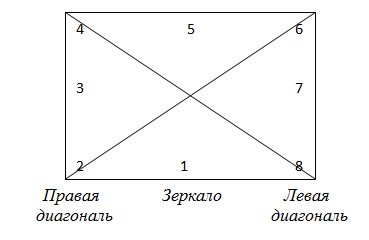 Цель программы – раскрытие творческой личности ребенка средствами хореографического искусства, а также обучение детей разным видам танца.В процессе обучения педагогом определены и решаются следующие задачи:Обучающие: сформировать хореографические умения и навыки на основе программного материала;Развивающие: развивать и совершенствовать физические способности, творческую активность и индивидуальность детей, укрепляя их здоровье;Воспитательные: воспитывать культуру поведения в коллективе, умение преодолевать трудности, упорство, дисциплину, аккуратность.Принципы отбора содержания образовательной программыПрограмма носит практико-ориентированный характер. На протяжении всего обучения учащиеся изучают такие танцевальные направления как классический, народно-сценический, бальный танцы, джаз-танец. Так же проводятся занятия по актерскому мастерству и теоретический курс «Танец сегодня». Кроме этого, учащиеся активно заняты творческой деятельностью – подготовка концертных номеров и выступления на концертах, фестивалях конкурсах.  Для учащихся, проявляющих стойкий интерес к занятиям и показывающих высокие результаты, возможно формирование индивидуального образовательного маршрута, включающего самоподготовку, индивидуальные консультации, подготовку к участию в фестивалях и конкурсах в сольных номинациях.   Сложность программы соответствует возрастным особенностям учащихся. Кроме того, образовательная программа позволяет использовать на практике знания, полученные учащимися в процессе обучения по программе «Ритмика и танец», реализующейся в МБУ ДО ДЮЦ г. Гурьевск на базе МБОУ «Храбровская СОШ». Формы организации учебного процессаОсновной формой обучения является практическое занятие группой от 12 человек (мальчики и девочки). Используются также различные методы обучения: словесный (рассказ, беседа, лекция);наглядный (показ, демонстрация, экскурсия);практический (выполнение физических упражнений, разучивание танцевальных движений);объяснительно-иллюстративный метод; метод проблемного изложения материала.Возраст детей Образовательная программа рассчитана на детей 11-18 лет с учетом их возрастных возможностей и способностей.Условия набораНабор учащихся осуществляется на бесконкурсной основе, в объединение принимаются все желающие, прошедшие медицинский осмотр и допущенные к занятиям хореографией. Главная задача – помочь детям проникнуть в мир музыки и танца, а не подготовить их к профессиональной сцене.Прогнозируемые результатыЗа период обучения учащиеся приобретают определенные знания, умения и навыки по этапам: 1 год обучения– навыки правильного и выразительного движения (привычка стоять прямо и стройно держаться, свободно двигаться в танцах);– усвоение подготовительных танцевальных движений и рисунков;– навыки организованности и дисциплинированности. 2 год обучения– развитие музыкальности и пластичности;– усвоение приемов классической, народной и современной хореографии; – выработка сильных натянутых ног, больного танцевального шага, высокого прыжка;– развитие координации движения.3 год обучения– выработка правильности и чистоты исполнения позиций и поз, движений; – развитие силы, выворотности и устойчивости ног; – знания о танцах народа мира.4 год обучения– ускорение темпа и разнообразия ритмического рисунка;– усвоение приемов актерского мастерства; – развитие творческого потенциала в процессе обучения и в постановочной работе.5 год обучения– выработка выразительности и чистоты исполнения экзерсиса;– усвоение технически сложных элементов классического, народного, бального и джаз-модерн танцев; – изучение современного состояния хореографии как искусства.  Механизм оценивания образовательных результатов Контроль уровня освоения материала учащимися осуществляется по результатам выполнения практических заданий на каждом занятии.Критерии оценки результативности определяются на основании содержания образовательной программы и в соответствии с ее прогнозируемыми результатами.  Оценивание результатов тестирования условно производится по пятибалльной системе:Отличное освоение – 5: успешное освоение воспитанником более 70 процентов содержания образовательной программы;Хорошее – 4: успешное освоение воспитанником от 60 до 70% содержания образовательной программы Удовлетворительное – 3: успешное освоение воспитанником от 50 до 60% содержания образовательной программыСлабое – 2: освоение воспитанником менее 50 % содержания образовательной программы.Полное отсутствие – 1Критерии оценки качества выполнения практических заданий:- Выполнение физических упражнений, исполнение танцевальных движений и комбинаций осуществляется без ошибок в полном соответствии с требованиями преподавателя - хорошее освоение материала;- Выполнение физических упражнений, исполнение танцевальных движений, комбинаций и этюдов осуществляется без ошибок в полном соответствии с требованиями преподавателя, участие в концертных номерах, предполагающее использование учащимися актерского мастерства – отличное освоение. Важным элементом механизма оценивания образовательных результатов является рейтинг творческой активности учащихся в конкурсах, фестивалях и иных мероприятиях различных уровней. Формы подведения итоговпо результатам промежуточных зачетов по разделам;по результатам показов на открытых уроках, выступлений на концертах в учреждении и вне учреждения; по результатам конкурсных работ на муниципальных, областных, всероссийских, международных фестивалях/конкурсах.Организационно-педагогические условия реализации программыОбразовательный процесс осуществляется на основе учебного плана, рабочей программы и регламентируется расписанием занятий.В качестве нормативно-правовых оснований проектирования данной программы выступает Федеральный закон Российской Федерации от 29.12.2012 г. №273-ФЗ «Об образовании в Российской Федерации», приказ Министерства образования Российской Федерации от 29.08.2013 г. № 1008 «Об утверждении порядка организации и осуществления образовательной деятельности по дополнительным общеобразовательным программам», Устав учреждения, правила внутреннего распорядка обучающихся, локальные акты учреждения. Для организации занятий необходим танцевальный зал с деревянным покрытием, оборудованный зеркалами и хореографическими станками, мультимедийный проигрыватель или компьютер, аудиоколонки, мультимединый проектор, гимнастические коврики, скакалки и прочий гимнастический инвентарь. Образовательная программа обеспечена необходимыми методическими разработками. Режим занятий Образовательная деятельность проводится в течение всего календарного года, с 1 сентября по 31 августа, который делится на учебный период по общеразвивающей программе и летний период.Учебный период:Начало учебного периода - 1 сентября.Окончание учебного периода - 31 мая.Учебный период состоит из аудиторных и внеаудиторных занятий:– продолжительность аудиторные занятия – 36 недель;– продолжительность внеаудиторных занятий- 3 недели.Летний период:Начало летнего периода – 1 июня. Окончание летнего периода – 31 августа.Летний период состоит из внеаудиторных занятий и самоподготовки:– продолжительность внеаудиторных занятий – 7 недель;– продолжительность самоподготовки - 6 недель.Комплектование в группы производится с 1 июня по 1 сентября текущего года для групп второго и последующих годов обучения, и до 10 сентября – для первого года обучения.Дополнительная общеразвивающая программа рассчитана на 5 лет обучения. Режим занятий 1-3 год обучения: 2 занятия в неделю. Продолжительность занятия – два академических часа с 10-минутным перерывом. Продолжительность академического часа – 45 минут.Режим занятий 4-5 год обучения: 3 занятия в неделю.  Продолжительность занятия – два академических часа с 10-минутным перерывом. Продолжительность академического часа – 45 минут.Максимальная учебная нагрузка составляет 6 часов в неделю.Схема построения занятия на всех этапах обучения одинакова:1. Подготовительная часть - постановка целей, разминка;2. Основная часть - разучивание движений, постановка танца;3. Заключительная часть - рефлексия.Формы работы в летний период В летний период занятия детей в объединении проводятся в разных формах и видах: экскурсии, поездки, соревнования, конкурсы, творческие встречи, мастер-классы, участие в работе летнего оздоровительного лагеря, самоподготовка. УЧЕБНЫЙ ПЛАНСОДЕРЖАНИЕ КУРСАКАЛЕНДАРНЫЙ УЧЕБНЫЙ ГРАФИКОРГАНИЗАЦИОННО-ПЕДАГОГИЧЕСКИЕ УСЛОВИЯ РЕАЛИЗАЦИИ ПРОГРАММЫУспешная реализация данной программы предусматривается при наличии материально – технической базы. Поэтому занятия должны проводится в просторном, светлом, проветренном чистом кабинете, оснащенном станками и зеркалами. Обувь детей должна быть легкой, удобной для изучения упражнений у станка и специальной сценической (т.е. туфли, как для девочек, так и для мальчиков) при разучивании движений танца. Форма для занятий должна быть не стесняющей движений и не скрывающей от педагога работу мышц воспитанника, определяется педагогом, исходя из специфики занятий. Музыка в области любого танцевального стиля занимает одно из центральных мест. В качестве музыкального сопровождения используются аудиозаписи.  ОЦЕНОЧНЫЕ МАТЕРИАЛЫВходные тесты для определения специальных хореографических данных1. Определение выворотности ног.определение выворотности ног в коленных и голеностопных суставах (Demi-plie)определение выворотности ног в тазобедренном суставе«лягушка» - определение выворотности ног в тазобедренном суставе.2. Определение свода и подъема стопы.3. Определение высоты прыжка.4. Гибкость тела (при хорошей гибкости корпус свободно наклоняется назад и вперед).5. Определение высоты шага. Его высота определяется при выворотном положении в трех направлениях: в сторону, вперед и назад. Необходимо обращать внимание на то, насколько легко поднимается нога.  Хорошо при отборе детей обратить внимание на темперамент ребенка. Принято выделять три основных свойства нервной системы – силу, уравновешенность и подвижность процессов возбуждения и торможения нервной системы. Отсюда – четыре основных их сочетания или четыре типа нервной деятельности:Сангвиник – сильный уравновешенный, подвижный;Холерик – сильный, неуравновешенный, подвижный;Флегматик – сильный, уравновешенный, инертный;Меланхолик – слабый тип.Наиболее подходящими для обучения танцу принято считать сангвиников и холериков. С флегматиком будут необходимы индивидуальные занятия. Что касается меланхоликов, то они меньше всего подходят для обучения танцу.Промежуточная аттестация 1-2 года обученияПрактика. 1. Хореографические данные. Критерии: осанка, выворотность, танцевальный шаг. Оценка: 1 балл – неправильная осанка, выворотность в 1 суставе из 3-х;2 балла – нарушение осанки, выворотность в 2-х суставах из 3-х, танцевальный шаг 0,9;4 балла – хорошая осанка, отличная выворотность в бедрах, голени, стопах. 2. Музыкально-ритмические способности Критерии: чувство ритма, координация движений. Оценка: 1 балл – нет чувства ритма, 1 показатель из трех. Не соединяет исполнение танцевальных движений под музыку. 2 балла – не всегда слышит ритм, 2 показателя из 3-х, 1 показатель из трех. Нечеткое исполнение танцевальных движений под музыку. 4 балла – отличное чувство ритма, хорошие показатели в 3-х пунктах- нервная, мышечная, двигательная, четко выполняет танцевальные элементы под музыку. 3. Сценическая культура. Критерии: эмоциональная выразительность, создание сценического образа. 0 баллов – «зажат» на сцене, не может раскрыть образ 1 балл – «зажимается» на сцене, не сразу перевоплощается в нужный образ 2 балла – яркая эмоциональная выразительность образа, легко и быстро перевоплощается в нужный образ Промежуточная аттестация 3-4 года обученияПрактика. 1. Хореографические данные. Критерии: осанка, выворотность, танцевальный шаг. Оценка: 0 баллов – неправильная осанка, выворотность в 1 суставе из 3-х. 1 балл – нарушение осанки, выворотность в 2-х суставах из 3-х, танцевальный шаг 0,9 2 балла – хорошая осанка, отличная выворотность в бедрах, голени, стопах. 2. Музыкально-ритмические способности. Критерии: чувство ритма, координация движений. Оценка: 0 баллов – нет чувства ритма, 1 показатель из трех. Не соединяет исполнение танцевальных движений под музыку. 1 балл – не всегда слышит ритм, 2 показателя из 3-х, 1 показатель из трех. Нечеткое исполнение танцевальных движений под музыку. 2 балла – отличное чувство ритма, хорошие показатели в 3-х пунктах - нервная, мышечная, двигательная, четко выполняет танцевальные элементы под музыку. 3.Сценическая культура. Критерии: эмоциональная выразительность, создание сценического образа. 0 баллов – «зажат» на сцене, не может раскрыть образ 1 балл – «зажимается» на сцене, не сразу перевоплощается в нужный образ 2 балла – яркая эмоциональная выразительность образа, легко и быстро перевоплощается в нужный образ 4. Подъем стопы. Критерии: изгиб стопы вместе с пальцами. 0 баллов – низкий подъем 1 балл – средний подъем 2 балла – высокий подъем стопы 5. Пластика. Критерии: гибкость тела 0 баллов – плохая гибкость 1 балл – хорошая гибкость 2 балла – отличная гибкость Итоговая аттестация 5 год обученияПрактика. Хореографические данные. Критерии: осанка, выворотность, танцевальный шаг. Оценка: 1 балл – нарушение осанки, выворотность в 2-х суставах из 3-х, танцевальный шаг 0,9 2 балла – хорошая осанка, отличная выворотность в бедрах, голени, стопах. Музыкально-ритмические способности Критерии: чувство ритма, координация движений. Оценка: 1 балл – не всегда слышит ритм, 2 показателя из 3-х, 1 показатель из трех. Нечеткое исполнение танцевальных движений под музыку. 2 балла – отличное чувство ритма, хорошие показатели в 3-х пунктах- нервная, мышечная, двигательная. четко выполняет танцевальные элементы под музыку. Подъем стопы. Критерии: изгиб стопы вместе с пальцами. балла – средний подъем балл – высокий подъем стопы 4. Пластика. Критерии: гибкость тела 0 баллов - хорошая гибкость 1 балл - отличная гибкость 5. Прыжок. Критерии: высота и легкость прыжка 1 балл - легкий невысокий прыжок 2 балла - легкий высокий прыжок 6. Танцевальная импровизация Критерии: выполнение образа по заданию педагога 0 баллов - показывает набор движений 1 балл - показывает созданный образ 7. Хореографическая терминология Критерии: знание терминов 0 баллов - используется только русская терминология 1 балл - используется русская и иностранная терминология Оценке и контролю результатов обучения подлежит: - осанка – состояние позвоночника и его соединение с тазовым поясом - выворотность – способность развернуть ноги (в бедре, голени, стопе) - танцевальный шаг – способность свободно поднимать ногу на определенную высоту. Координация движений: Нервная – определяет чувство ритма, равновесие, различные позы, запоминание движений, зависит от работы зрительного и вестибулярного аппаратов. Мышечная – групповое взаимодействие мышц, которое обеспечивает устойчивость тела при ходьбе, беге и др.движениях. Двигательная – это процесс согласования движений тела в пространстве и во времени (одновременное и последовательное). Музыкально-ритмическая координация – это умение согласовывать движения тела во времени и пространстве под музыку. - эмоциональная выразительность – это наличие актерского мастерства, умение свободно держаться на сцене. - подъем стопы – изгиб стопы вместе с пальцами. Форма подъема (высокий, средний, низкий) находится в прямой зависимости от эластичности связок и строение стопы. - пластика – гибкость тела зависит от гибкости позвоночного столба. Степень подвижности определяется строением и состоянием позвоночных хрящей. - прыжок – его высота и легкость зависят от силы мышц, согласованности всех частей тела (сгибателей и разгибателей суставов, стопы и пальцев). Танцевальная импровизация – учащийся проявляет ярко выраженные способности в создании танцевального образа самостоятельно под данное музыкальное сопровождение.Результаты освоения образовательной программы учащимися заносятся в таблицу 1. Табл. 1Результаты аттестацииполностью освоивших программу дополнительного образования - высокий уровень (9-10 баллов); освоивших программу не в полном объеме - средний уровень (5-7 баллов); освоивших программу в минимальном объеме - низкий уровень ниже среднего (0-4 балла). Практический тест «Руки, ноги, позы в классическом танце»Показать:Пять позиций рук;Пять позиций ног;Позы: Croisee (круазе) – поза, при которой ноги скрещены, одна нога закрывает другую.Ecartee (экарте) – поза классического танца, развернутая по диагонале вперед или назад, корпус отклонен от ноги.Effacee (эфасе) – развернутое положение ног и корпуса.En face (ан фас) – прямо, прямое положение корпуса, головы и ног.Epaulment (эпольман) – положение исполнителя, повернутого во 2 или 8 точку; различается epaulement croise (закрытый) и epaulement efface (открытый).
Тестовые задания для проверки знаний терминов классического танцаI. Основные понятия: 1. Adagio (адажио):а) медленно, медленная часть танца;б) быстро, прыжки.2. Allegro (аллегро):а) медленно, медленная часть танца;б) быстро, прыжки.3. Aplomb (апломб):а) устойчивость;б) поза, название которой происходит от стиля арабских фресок.4. Preparation (препарасьон):а) поза, положение тела; поднятая вверх нога полусогнута;б) приготовление, подготовка.5. En face (ан фас):а) прямо; прямое положение корпуса, головы и ног;б) поза, при которой ноги скрещены, одна нога закрывает другую.6. Croisee (круазе):а) развернутое положение корпуса и ног;б) поза, при которой ноги скрещены, одна нога закрывает другую.7. Efface (эфасэ):а) развернутое положение корпуса и ног;б) поза, при которой ноги скрещены, одна нога закрывает другую.8. Ecartee (экартэ):а) отводить, раздвигать; поза, при которой вся фигура повернута по диагонали;б) прямо; прямое положение корпуса, головы и ног.9. En dedans (ан дедан):а) внутрь, в круг;б) наружу, из круга.10. En dehors (ан деор):а) внутрь, в круг;б) наружу, из круга.11. Demi (деми): а) маленький;б) средний, небольшой.12. Grand (гранд):  а) большой;б) средний, небольшой.13. Plie (плие):  а) положение одной ноги на щиколотке другой, опорной;б) приседание.14. Releve (релеве): а) от гл. «приподнимать, возвышать»; подъем на пальцы или полупальцы;б) медленный подъем ноги на 90*.15. Arabesque (арабеск):а) устойчивость;б) поза, название которой происходит от стиля арабских фресок.16. Pas de deux (па де де):а) танец двух исполнителей, обычно танцовщика и танцовщицы;б) танец трех исполнителей, чаще двух танцовщиц и одного танцовщика.  17. Pas de trois (па де труа):а) танец двух исполнителей, обычно танцовщика и танцовщицы;б) танец трех исполнителей, чаще двух танцовщиц и одного танцовщика.  II. Battements – биение, удары.1. Battement (батман):а) размах, биение;б) бросок ноги на месте или в прыжке.2. Battement tendu (батман тандю): а) отведение и приведение вытянутой ноги, не отрывая носка от пола;б) движение с ударом, или ударное движение.3. Jete (жете):  а) бросок ноги на месте или в прыжке;б) движение с ударом, или ударное движение.4. Grand battement (гранд батман):а) большой бросок ноги на месте или в прыжке;б) маленький бросок ноги или брыжок.5. Battement frappe (батман фраппэ):а) бросок ноги на месте или в прыжке;б) движение с ударом, или ударное движение.6. Petit (пти):а) маленький;б) средний, небольшой.7. Battement fondu (батман фондю): а) мягкое, плавное, «тающее» движение;б) движение с двойным ударом.8. Battement soutenu (батман сотеню):а) раскачивать, раскрывать, вынимать ногу на 90* в нужное направление;б) выдерживать, поддерживать; движение с подтягиванием ног в пятой позиции, непрерывное движение.9. Relevelent (релевелян):   а) от гл. «приподнимать, возвышать»; подъем на пальцы или полупальцы;б) медленный подъем ноги на 90*.III. Rond de jambe – круг.1. Rond de jambe par terre (ронд де жамб пар тер):  а) круговое движение ноги по полу, круг носком по полу;б) круг ногой в воздухе.2. Rond de jambe en l`air (ронд де жамб ан лер):а) круговое движение ноги по полу, круг носком по полу;б) круг ногой в воздухе.IV. Port de bras – перегибы корпуса, рук, головы.1. Port de bras (пор де бра):а) чеканный танцевальный шаг, переступание с небольшим продвижением;б) упражнение для рук, корпуса, головы; наклоны корпуса, головы.V. Связующие и вспомогательные движения, прыжки и вращения. 1. Pas (па):а) шаг; движение или комбинация движений; употребляется как равнозначное понятию «танец»;б) упражнение для рук, корпуса, головы; наклоны корпуса, головы.2. Passe (пассе): а)  поворот корпуса во время движения.б) от гл. «проводить, проходить»; связующее движение, проведение или переведение ноги.3. Pas de bourree (па де буре):а) чеканный танцевальный шаг, переступание с небольшим продвижением;б) наклоны корпуса, головы.4. Sur le cou-de-pied (сюр ле ку де пье):а)  положение одной ноги на щиколотке другой, опорной;б) связующее движение, проведение или переведение ноги.5. Sauté (соте):  а) простой прыжок с двух ног на одну;б) прыжок на месте по позициям.6. Changement de pieds (шажман де пье):  а) чеканный танцевальный шаг, переступание с небольшим продвижением;б) прыжок с переменой ног в воздухе (в V позиции).7. Echappe (эшаппэ):а) прыжок с раскрыванием ног во вторую позицию и собиранием из второй в пятую;б) прыжок с переменой ног в воздухе (в V позиции). 8. Tour chaine (тур шене):  а) «сцепленный, связанный»; быстрые повороты, следующие один за другим;б) тур в воздухе.Тестовые задания для проверки знаний терминов современного танцаArch – (арч):арка, прогиб торса назад;изгиб верхней части позвоночника( до солнечного сплетения ) вперед или в сторону.Body roll (боди ролл):наклон торса вперед, в сторону (на 90*), назад с прямой спиной, без изгиба торса;группа наклонов корпуса, волна.Bounce (баунс):мазок стопой по полу к опорной ноге.трамплинное покачивание торса, вверх-вниз.Contraction – (контракшн):сжатие, уменьшение обьема корпуса и округление позвоночника, начинается в центре таза, постепенно захватывая весь позвоночник, исполняется на выдохе.позиция сидя, при которой согнутые в коленях ноги касаются друг друга стопами, колени должны быть максимально раскрыты в стороны.Corkscrew turn (корскру повороты):повороты, при которых повышается или понижается уровень вращения.это движение имеет мимолетный характер и часто служит для подготовки к следующему прыжку, одна нога как бы подсекает другую.Curve – (керф):изгиб верхней части позвоночника( до солнечного сплетения ) вперед или в сторону.сокращенная стопа, кисть или колени.Flat back (флет бек):наклон торса вперед, в сторону (на 90*), назад с прямой спиной, без изгиба торса.шаг, при котором вся стопа одновременно ставится на пол.Flat step (флет степ):наклон торса вперед, в сторону (на 90*), назад с прямой спиной, без изгиба торса.шаг, при котором вся стопа одновременно ставится на пол.Flex (флекс):сокращенная стопа, кисть или колени.падение расслабленного торса вперед или в сторону.Flik (флик):группа наклонов корпуса, волна.мазок стопой по полу к опорной ноге.Frog – position (фрог позишн):позиция сидя, при которой согнутые в коленях ноги касаются друг друга стопами, колени должны быть максимально раскрыты в стороны;это движение имеет мимолетный характер и часто служит для подготовки к следующему прыжку, одна нога как бы подсекает другую.Deep body bend (диип боди бенд):наклон торсом вперед ниже 90*, сохраняя прямую линию торса и рук.сильное сжатие в центре тела, в котором участвуют все части тела, руки, ноги и головы.Deep contraction (диип контракш):сильное сжатие в центре тела, в котором участвуют все части тела, руки, ноги и головы.наклон торса вперед, в сторону (на 90*), назад с прямой спиной, без изгиба торса.Drop (дроп):падение расслабленного торса вперед или в сторону.шаг, при котором вся стопа одновременно ставится на пол.Pas faille (па файи):сильное сжатие в центре тела, в котором участвуют все части тела, руки, ноги и головы.это движение имеет мимолетный характер и часто служит для подготовки к следующему прыжку, одна нога как бы подсекает другую.Pas (па):шаг, движение, комбинация.пуант, носок, пальцы.Pointe (поинт):сокращенная стопа, кисть или колени.пуант, носок, пальцы.Preparation (препарасион):это движение имеет мимолетный характер и часто служит для подготовки к следующему прыжку, одна нога как бы подсекает другую.подготовка к движению.V- position (в позиция): позиция сидя, при которой согнутые в коленях ноги касаются друг друга стопами, колени должны быть максимально раскрыты в стороны;положение рук (заниженная 2 и 3 поз.) ЛИТЕРАТУРАНормативные актыФедеральный закон Российской Федерации от 29.12.2012 г. №273-ФЗ «Об образовании в Российской Федерации»;Приказ Министерства образования Российской Федерации от 29.08.2013 г. № 1008 «Об утверждении порядка организации и осуществления образовательной деятельности по дополнительным общеобразовательным программам»;Конвенция о правах ребенка (одобрена Генеральной Ассамблеей ООН 20 ноября 1989 г.). Ратифицирована Постановлением ВС СССР 13 июня 1990 г. № 1559-1 // СПС Консультант Плюс.Концепция развития дополнительного образования детей в Российской Федерации до 2020 года; Постановление Главного государственного санитарного врача Российской Федерации от 04.07.2014 г. № 41 «Об утверждении СанПиН 2.4.4.3172-14 "Санитарно-эпидемиологические требования к устройству, содержанию и организации режима работы образовательных организаций дополнительного образования детей"».Литература для педагогаАлександрова Н.А., Макарова Н.В. Джаз-танец. Пособие для начинающих: Учебное пособие. –  СПб.: «Издательство ПЛАНЕТА МУЗЫКИ»; Издательство «Лань», 2012.Барышникова Т. Азбука хореографии.  М., «Рольф», 2001.Базарова Н., Мей В. Азбука классического танца. – СПб.: «Издательство ПЛАНЕТА МУЗЫКИ», 2010.Бальные танцы. – Бертельсманн Медиа Москау АО, 2001.Ваганова А.Я. Основы классического танца.  – СПб.: Издательство «Лань», 2007.Гусев Г.П. Народный танец: методика преподавания: учеб.пособие для студентов вузов культуры и искусств. – М.: Гуманитарный изд. центр ВЛАДОС, 2012. Гусев Г.П. Методика преподавания народного танца. Упражнения у станка: учеб. Пособие для вузов культуры и искусств. – М.: Гуманитарный изд. центр ВЛАДОС, 2005.Журнал «Дополнительное образование» 2003: №11 Дополнительное образование детей: Учебное пособие для студентов ВУЗа / Под ред. О.Е. Лебедева. – М.: Гуманит. изд. центр ВЛАДОС, 2000. Еремина-Соленикова Е.В. Старинные бальные танцы. Новое время. – СПб.: «Издательство ПЛАНЕТА МУЗЫКИ»; Издательство «Лань», 2010. Зарипов Р.С., Валяева Е.Р. Драматургия и композиция танца: Учебно-справочное пособие. – СПб.: «Издательство ПЛАНЕТА МУЗЫКИ»; Издательство «Лань», 2015. Кауль Н. Как научиться танцевать. Спортивные бальные танцы. Ростов. 2004. Латиноамериканские танцы. – Бертельсманн Медиа Москау АО, 2001.  Летягова Т.В., Романова Н.Н., Филлипов А.В., Шетэля В.М., Краткий словарь танцев.  Под ред. Филлипова  А.В. - М., Филинта: Наука, 2006. ЛэрдУолтер Техника латиноамериканских танцев. Артис, 2008.Никитин В.Ю. Мастерство хореографа в современном танце: Учебное пособие. – 2-е изд., испр. и доп. – Спб.: Издательство «Лань»; Издательсвто «ПЛАНЕТА МУЗЫКИ», 2016. – 520 с. Никитин В.Ю. Композиция урока и методика преподавания модерн-джаз танца. – М.: Один из лучших, 2006. Никитин В.Ю. Модерн-джаз танец: История. Методика. Практика. - М.: Изд-во "ГИТИС", 2000 РубштейнН.  Что нужно знать, чтобы стать первым. Тренер.  - М. 2007. Тарасов Н.И. «Методика классического тренажа». СПб: «Лань», 2009. Челышева Т.В., Ламыкина Л.В. Профильное обучение в школе. Художественно-эстетический профиль: Учебно-методическое пособие. – М.: АПКиПРО, 2004.Литература для детей и родителейБарышникова Т. «Азбука хореографии», «Айрис - пресс» Москва, 2001 г. Джозеф С. Хавилер Тело танцора. Медицинский взгляд на танцы и тренировки. – М.: Новое слово, 2004.Немова Г.В., Малышева А.Н. «Праздники, игры и танцы» Ярославль, академия развития, 2007 г.Образцова Т.Н. «Музыкальные игры для детей» М; Этрол Лада 2005 г. Прокопов К., Прокопова В. «Клубные танцы» М; АСТ Астрель хранитель, 2006 г. Рубштейн Н. Что нужно знать, чтобы стать первым. Танцор. Пара.  - М., 2007.Фомиченко И., Михайлова М. «Танцуем, играем, всех приглашаем», Ярославль, Академия развития 2007 г. Интернет-ресурсыВсё для хореографов: horeograf.com Хореографу в помощь: dancehelp.ruФорум для хореографов: perluna-detyam.comСекреты Терпсихоры. Хореографу в помощь: secret-terpsihor.comВсероссийский интернет-педсовет: pedsovet.org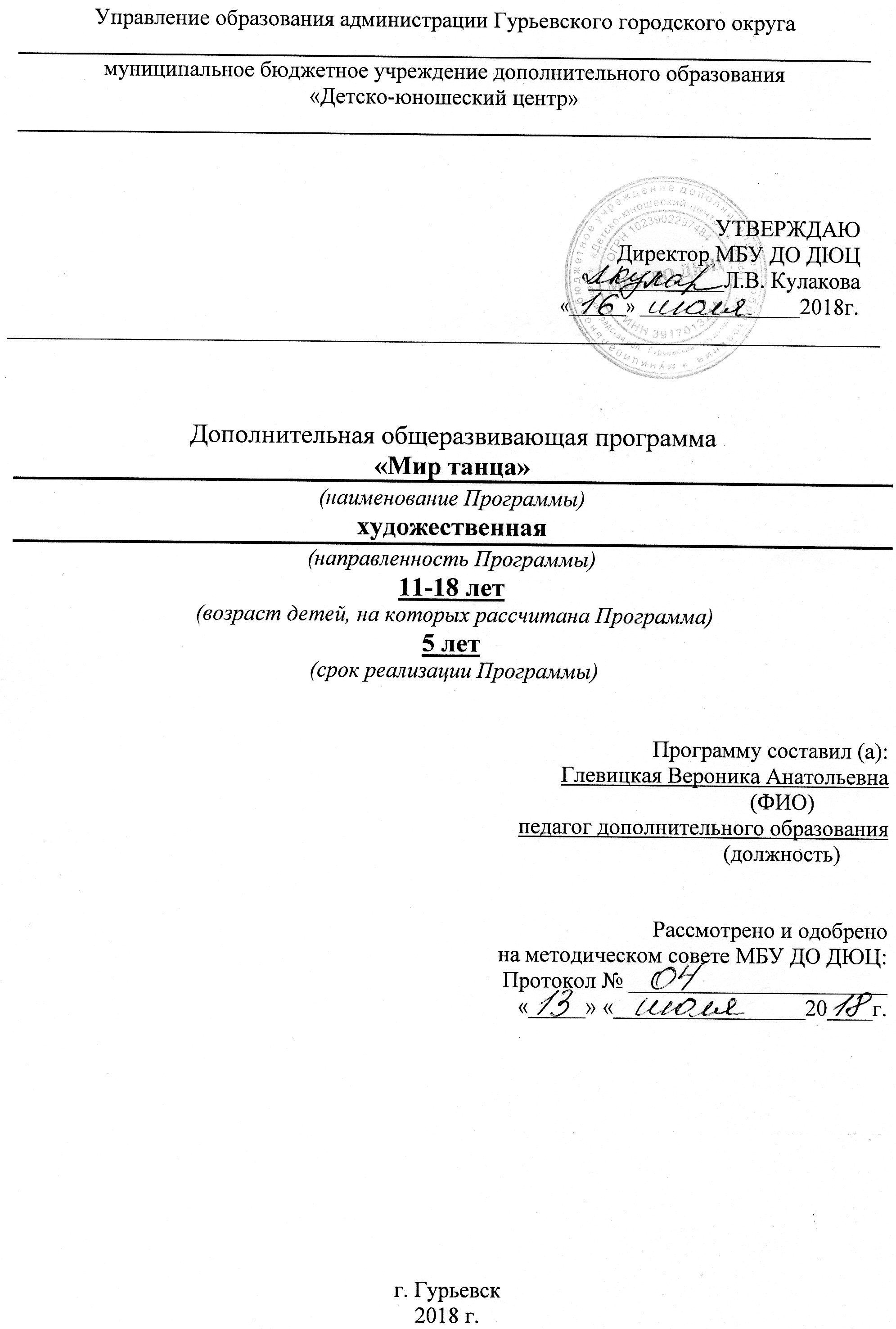 № п/пРаздел программы/ Предмет, дисциплина, модульОбщее количество часовОбщее количество часовВ том числеВ том числеВ том числеВ том числе№ п/пРаздел программы/ Предмет, дисциплина, модульОбщее количество часовОбщее количество часовТеоретическиеТеоретическиеПрактическиеПрактические1 ГОД ОБУЧЕНИЯ1 ГОД ОБУЧЕНИЯ1 ГОД ОБУЧЕНИЯ1 ГОД ОБУЧЕНИЯ1 ГОД ОБУЧЕНИЯ1 ГОД ОБУЧЕНИЯ1 ГОД ОБУЧЕНИЯ1 ГОД ОБУЧЕНИЯВведение2222--Азбука классического танца343411112323Современный танец3030552525Эстрадно-бальный танец3434772727Актерское мастерство882266Творческая деятельность 3434--3434Аттестация221111Всего: аудиторные занятияВсего: аудиторные занятияВсего: аудиторные занятия1441442828116Всего: внеаудиторные занятияВсего: внеаудиторные занятияВсего: внеаудиторные занятия4040--40Самоподготовка:Самоподготовка:Самоподготовка:242444202 ГОД ОБУЧЕНИЯ2 ГОД ОБУЧЕНИЯ2 ГОД ОБУЧЕНИЯ2 ГОД ОБУЧЕНИЯ2 ГОД ОБУЧЕНИЯ2 ГОД ОБУЧЕНИЯ2 ГОД ОБУЧЕНИЯ2 ГОД ОБУЧЕНИЯ1.Введение2222--2.Азбука классического танца30305525253.Современный танец34344430304. Эстрадно-бальный танец34347727275.Актерское мастерство88--886.Творческая деятельность 34344430307.Аттестация221111Всего: аудиторные занятияВсего: аудиторные занятияВсего: аудиторные занятия1441442323121Всего: внеаудиторные занятияВсего: внеаудиторные занятияВсего: внеаудиторные занятия4040--40Самоподготовка:Самоподготовка:Самоподготовка:242444203 ГОД ОБУЧЕНИЯ3 ГОД ОБУЧЕНИЯ3 ГОД ОБУЧЕНИЯ3 ГОД ОБУЧЕНИЯ3 ГОД ОБУЧЕНИЯ3 ГОД ОБУЧЕНИЯ3 ГОД ОБУЧЕНИЯ3 ГОД ОБУЧЕНИЯ1.Введение2222--2.Азбука классического танца16163313133.Современный танец34344430304.Эстрадно-бальный танец34345529295.Основы народного танца18182216166.Актерское мастерство44--447.Творческая деятельность 34344430308.Аттестация221111Всего: аудиторные занятияВсего: аудиторные занятияВсего: аудиторные занятия1441442121123Всего: внеаудиторные занятияВсего: внеаудиторные занятияВсего: внеаудиторные занятия4040--40Самоподготовка:Самоподготовка:Самоподготовка:242444204 ГОД ОБУЧЕНИЯ4 ГОД ОБУЧЕНИЯ4 ГОД ОБУЧЕНИЯ4 ГОД ОБУЧЕНИЯ4 ГОД ОБУЧЕНИЯ4 ГОД ОБУЧЕНИЯ4 ГОД ОБУЧЕНИЯ4 ГОД ОБУЧЕНИЯ1.Введение2222--2.Азбука классического танца34346628283. Современный танец34344430304.Эстрадно-бальный танец34344430305.Основы народного танца34346628286.Актерское мастерство12122210107.Творческая деятельность 64648856568.Аттестация221111Всего: аудиторные занятияВсего: аудиторные занятияВсего: аудиторные занятия2162163333183Всего: внеаудиторные занятияВсего: внеаудиторные занятияВсего: внеаудиторные занятия--606060Самоподготовка:Самоподготовка:Самоподготовка:663030365 ГОД ОБУЧЕНИЯ5 ГОД ОБУЧЕНИЯ5 ГОД ОБУЧЕНИЯ5 ГОД ОБУЧЕНИЯ5 ГОД ОБУЧЕНИЯ5 ГОД ОБУЧЕНИЯ5 ГОД ОБУЧЕНИЯ5 ГОД ОБУЧЕНИЯ1.Введение2222--2.Азбука классического танца34346628283.Современный танец34344430304. Эстрадно-бальный танец34344430305.Танцы народов мира34346628286.Актерское мастерство12122210107.Творческая деятельность 64648856568.Аттестация221111Всего: аудиторные занятияВсего: аудиторные занятияВсего: аудиторные занятия2162163333183Всего: внеаудиторные занятияВсего: внеаудиторные занятияВсего: внеаудиторные занятия6060--60Самоподготовка:Самоподготовка:Самоподготовка:36366630№ п/пРаздел программыОсновное содержаниеОсновные формы работыСредства обучения и воспитанияФорма подведения итогов1.Азбука классического танцаРазминка, экзерсис у станка, экзерсис на середине зала, партерный экзерсисПрактическая работа, беседа, показ видеоматериалаКомпьютер, аудиоколонки, аудиозаписи, мультимедийный проекторРезультаты практикума2.Современный танецКомплекс движений в партере, у станка, на середине зала, изоляция, упражнения для позвоночника, кросс и вращения Практическая работа, беседа, показ видеоматериалаКомпьютер, аудиоколонки, аудиозаписи, мультимедийный проектор, гимнастические коврикиРезультаты практикума3.Эстрадно-бальный танецИстоки танцевальной эстрады, бальные танцы европейской и советской бальных программ, историко-бытовые танцыПрактическая работа, беседа, показ видеоматериалаКомпьютер, аудиоколонки, аудиозаписи, мультимедийный проекторРезультаты практикума 4.Основы народного танцаУпражнения у станка. Танцеваль-ные движения и комбинации на середине зала. Этюды. Практическая работа, беседа, показ видеоматериалаКомпьютер, аудиоколонки, аудиозаписи, мультимедийный проекторРезультаты практикума5.Танцы народов мираИзучения танцев разных народовПрактическая работа, беседа, показ видеоматериалаКомпьютер, аудиоколонки, аудиозаписи, мультимедийный проекторРезультаты практикума6.Актерское мастерствоПриемы и упражнения, позволяющие развить актерские способности Практическая работа, беседа, игра Компьютер, аудиоколонки, аудиозаписи, прочий реквизит Результаты практикума7.Творческая деятельность Основы композиции и постановки танца, постановочная и репетиционная работа в соответствии с репертуарным планом Практическая работаКомпьютер, аудиоколонки, аудиозаписи, сценические костюмы, реквизит Занятость в концертных номерахГод реализации программы Учебный период  Учебный период  Учебный период  Учебный период  Учебный период  Учебный период  Учебный период  Учебный период  Учебный период  Учебный период  Учебный период  Учебный период  Учебный период Летний периодЛетний периодЛетний периодЛетний периодПродолжит.календ. годаГод реализации программысентябрьсентябрьоктябрьноябрьдекабрьянварьянварьфевральмартапрельмаймаймайиюньиюльиюльавгустПродолжит.календ. года1год обучения1,5 нед.2,5 нед4нед.4 нед.5 нед.1,5нед.3 нед.4 нед.5 нед.4 нед.4,5 недели4,5 неделиПромеж. атт.4 нед.3нед.2нед.4 нед.52 нед.2год обучения4 нед.4 нед.4нед.4 нед.5 нед.1,5 нед.3 нед.4 нед.5 нед.4 нед.3 нед.Промеж. атт.1,5 нед.4 нед.3нед.2нед.4 нед.52 нед.3 год обучения4 нед.4 нед.4нед.4 нед.5 нед.1,5 нед.3 нед.4 нед.5 нед.4 нед.3 нед.Промеж. атт.1,5 нед.4 нед.3нед.2нед.4 нед.52 нед.4 год обучения4 нед.4 нед.4нед.4 нед.5 нед.1,5 нед.3 нед.4 нед.5 нед.4 нед.3 нед.Промеж. атт.1,5 нед.4 нед.3нед.2нед.4 нед.52 нед.5 год обучения4 нед.4 нед.4нед.4 нед.5 нед.1,5 нед.3 нед.4 нед.5 нед.4 нед.3 нед.Итог. атт. 1,5 нед.4 нед.3нед.2нед.4 нед.52 нед.Аудиторные занятия по расписанию  - 36 недельCамоподготовка – 6 недельВнеаудиторный  период - 10 недельПромежуточная и итоговая аттестацииМатериально – техническое обеспечениеМетодическое обеспечениеХореографический зал с деревянным настилом пола, зеркалами и станком;Гимнастические коврики, маты (для выполнения заданий разного уровня сложности); Музыкальное сопровождение занятий;Аудио-, видеоаппаратура;Flash-накопители, CD и DVD диски;Специальная тренировочная одежда и обувь для учащихся (спортивные купальники, трико, балетные тапочки, танцевальная обувь);Сценические костюмы.1. Информационно – методические материалы:  новые педагогические технологии в образовательном процессе и т.д.  пакет диагностических методик;  игры, развивающие двигательную активность;  специальные танцевальные упражнения; 2. Дидактическое обеспечение:  наглядные пособия (в соответствии с разделами программы, образцы готовых изделий, анкеты); 3. Вспомогательные материалы:  журналы, литературные источники, развивающие кругозор и культуру восприятия танца, видеоматериалы.№п/пФамилия, имя ребенкаВысокий уровень8-10 балловСредний уровень5-7 балловНизкий уровень0-4 баллов